Grupa Krasnale –  21 maj 2020r. 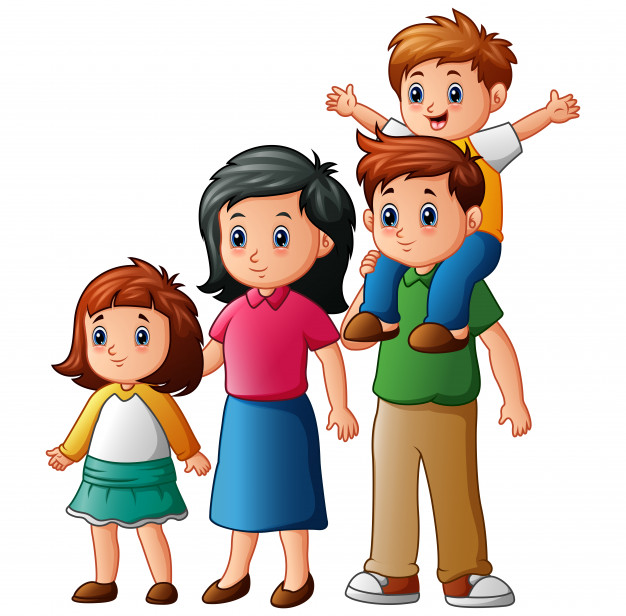    Witam wszystkie Krasnoludki !       Święto Mamy i TatyTemat dnia: Pomagam mamie i taciePowitanka:Gdy się rączki spotykają,
To od razu się witają (podanie dłoni)
Gdy się kciuki spotykają,
To od razu się witają (kciuk dotyka kciuk)
Gdy się palce spotykają,
To od razu się witają (palce jednej dłoni dotykają palce drugiej dłoni).Zajęcie I .     „Gimnastyka”              https://www.youtube.com/watch?v=351fw50UOn8„Piłką do koszyka” – zabawa ruchowa z elementem rzutu i celowania. Dziecko zagniata ze starej gazety kulki papierowe i wrzuca do wiaderka- koszaKształtowanie codziennych nawyków higienicznych po zabawie i przed posiłkami. Zabawa do piosenki .,,Umyć ręce- umyć ręce „ https://www.youtube.com/watch?v=mx4Da-ri1agZajęcie II„Co to za przedmioty?” – zachęcanie do pomagania rodzicom w codziennych obowiązkach, rozwiązywanie zagadek literackich. 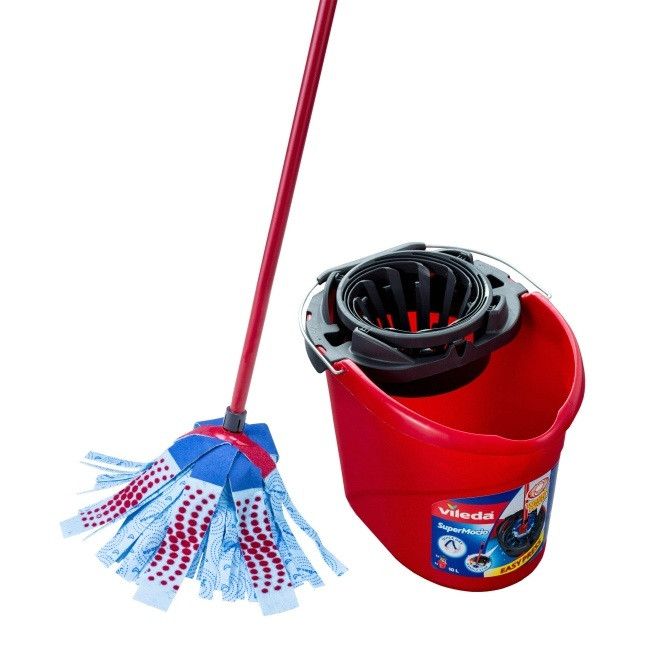 Ta czupryna na długim patyku zmywa brud z podłogi szybko i bez krzyku.                                   mop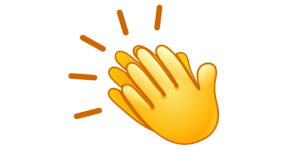 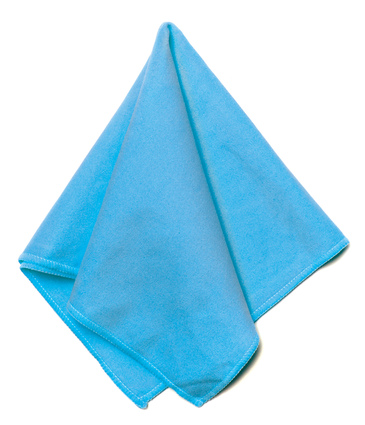 Kawałek tkaniny skromnie na ciebie zerka. Zetrze kurz szybciutko, bo to mała...                                             ścierka 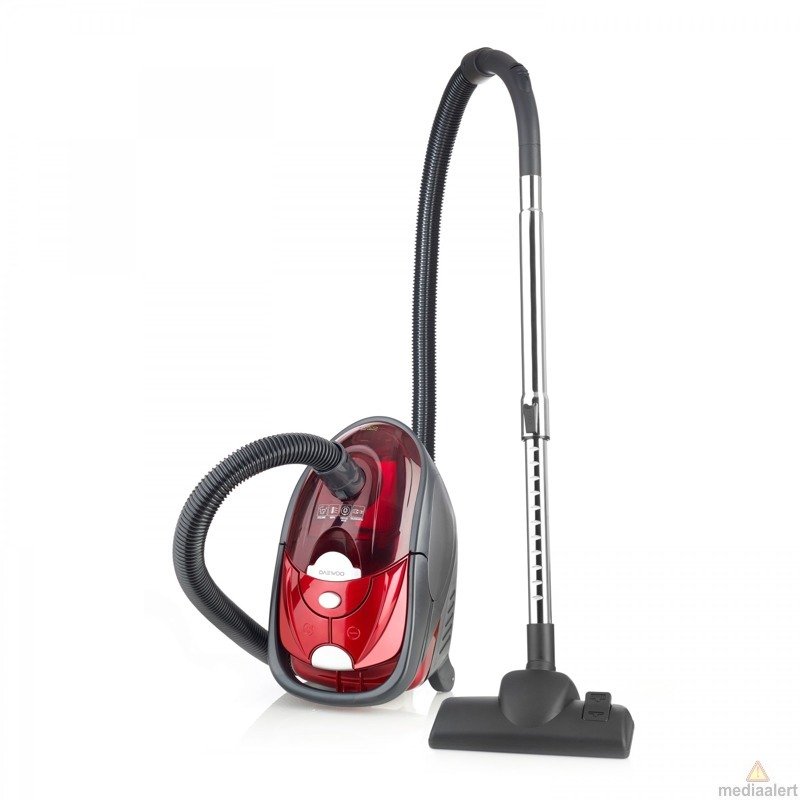 Co to za maszyna z nosem długim jak u słonia? Zbierze paprochy, brud z dywanu pokona.                         odkurzaczLeży obok drzwi, bez słowa, cichutko. Gdy wytrzesz w nią buty, będzie czyściutko. 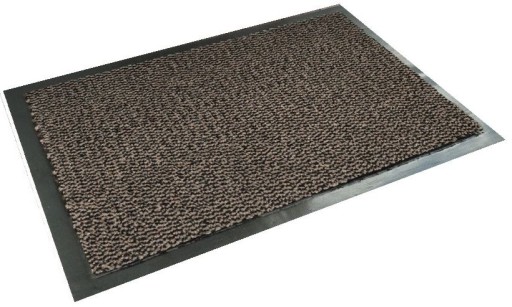  wycieraczka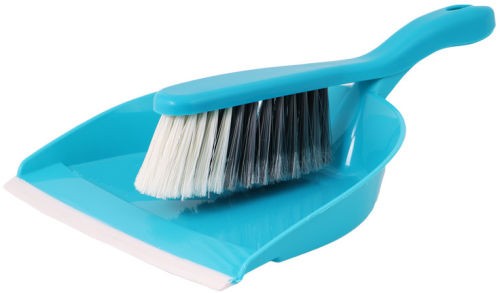 Te dwie siostry pracują zawsze w zgodzie. Jedna zmiecie piach, wyrzuci go druga. zmiotka         szufelkaOdgadujemy  rozwiązania zagadek, wskazując ich desygnaty na ilustracjach, wyklaskują nazwy poszczególnych przedmiotów „Co robię?” – zabawa z elementem pantomimy. Naśladujemy czynności porządkowe, inne określają wykonywane czynności (np. zamiatasz, odkurzasz, wycierasz buty itp.). Piosenka o sprzątaniu bardzo śmiesznahttps://www.youtube.com/watch?v=imoS6Wkr04wJak dzieci mogą pomóc w domu swoim rodzicom w utrzymaniu czystości?.	„Porządki w pokoju” – ukazanie codziennych obowiązków domowych, kształtowanie poczucia współodpowiedzialności za porządki w domu.Pomóż mamie posprzątać pokój. 	Praca z KP2.32 – zachęcanie do pomagania rodzicom w codziennych obowiązkach, usprawnianie czynności manualnych. Dzieci wskazują przedmioty służące do sprzątania i je kolorują. • KP2.32, kredki •. „Tulipany” – rozpoznawanie i podawanie nazw części rośliny (łodyga, liście, kwiat), doskonalenie umiejętności posługiwania się pędzlem. Omawiamy wygląd kwiatów, zwracamy uwagę na ich części, delikatność płatków oraz zasadność trzymania kwiatów ciętych w wodzie. Podajemy nazwy elementów.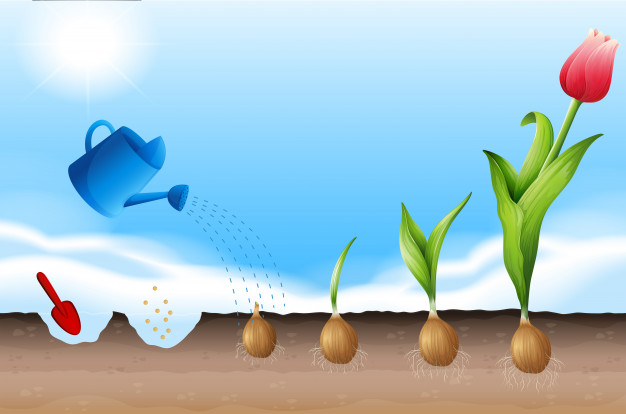 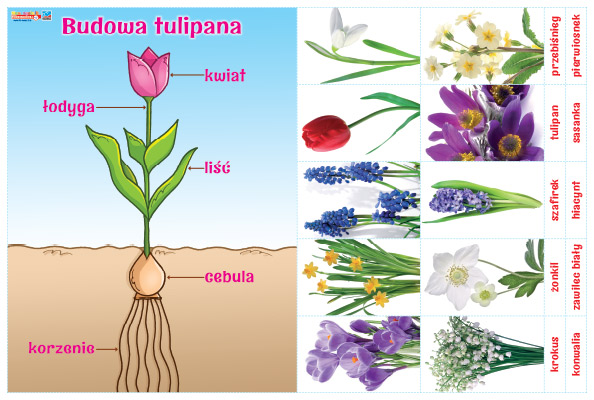 Zajęcie III  „Po ścieżce” – zabawa ruchowa z elementem podskoku. Na dywanie rozłożone są poduszki lub pluszowe zabawki ułożone w linie oddalone od siebie o 30 cm. Zadaniem jest: przejść bez kroku dostawnego ponad  nimi.,,Niespodzianka dla mamy”- TulipanPraca plastycznaDo wykonania pracy plastycznej będziemy potrzebować 2-3 ziemniakiBiała kartkaFarby plakatowe PędzelekWoda w kubeczkuZiemniaki kroimy na pół. Wycinamy nożem zęby trójkątne.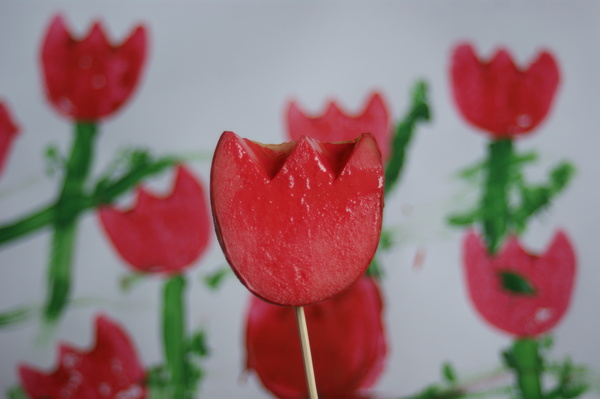 Połówki ziemniaka z wyciętymi zębami  moczymy w farbie i odciskamy na kartce.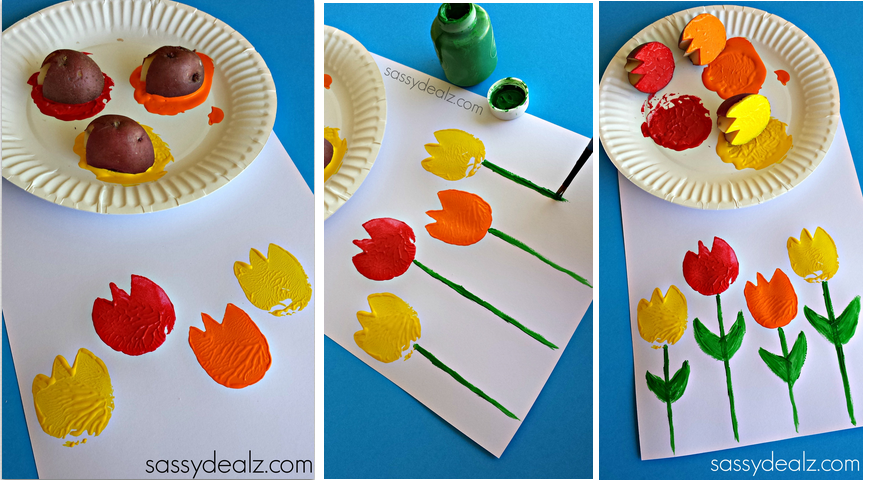 Na koniec malujemy łodyżki i listki, możemy domalować słonko, obłoczki i serce dla mamy!Brawo! Super! Gratulacje!  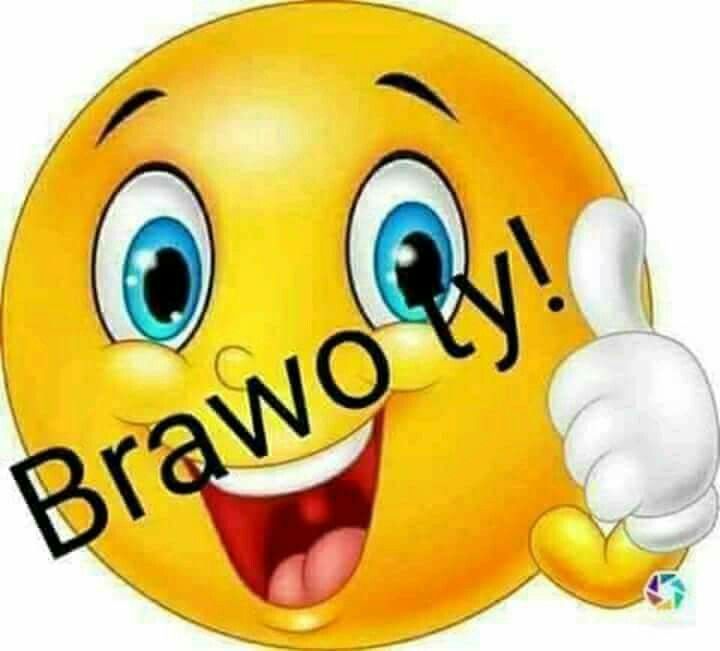 